Rang a hAon (First Class)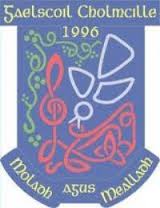 Gaelscoil Cholmcille: Leabhar Liosta- Meán Fómhair, 2017Airgead le híoch don scoil i Meán Fómhair. Monies to be paid to the school in September. Árachas (Insurance) – 24hr cover	:					€   5.00*(*Discounted)Leabhair ar Cíos (Book Rental) – Text Books/Readers :			€   5.00**(**We are currently in receipt of a Book Grant which allows us Keep the Book Rental cost to a minimum)					Áiseanna (Supplies/Arts)Áiseanna Ranga/Éalaine (Class/Art Supplies)		€55.00Cóipleabhair etc. (Copybooks etc)			€10.00Fotocóipeáil (Photocopying)				€10.00		€  75.00Leadóg don bhliain (Tennis for year)			€40.00Rince don Bhliain (Dancing for year)			€40.00		€  80.00IOMLÁN (TOTAL) – COMPULSORY – DUE IN SEPTEMBER	€165.00CISTE SCOILE (Voluntary Contribution)	Páiste amháin (one child)								€50.00Clann (Family)									€75.00Ábhar / subjectLe ceannach/ to be bought in shop**Ar fáil ón scoil /Provided by school under book rental systemPlease pay áiseanna to cover costsGaeilge: Leitheoir (Readers)Rental of Céim ar Chéim books        Teanga(vocabulary)Abair Liom C  -  Folens                Litriú (Spelling)Fuaimeanna agus Focail 2Béarla: Leitheoir (Readers)Rental of Starways/ Oxford readersTrial tuisceanna/ (Comprehension)Two little Frogs –Reading Zone-FolensFoghraíocht (Letter sounds)Jolly Grammar pupil book 1 Mata (maths):Mata Draíochta 1-CJ Fallon3 workbooks provided Peannaireacht (handwriting)Handwriting Today AReligiún (Religion):Beo go Deo 3- Leabhar Oibre *note Rang a 1 has number 3 on it.O.S.I.E  (Science/History/ Geography)Nach Iontach an Domhan É (Rang a 1)- CJ Fallon.